CALENDARIO MENSUAL OCTUBRE – DICIEMBRE 2022.CALENDARIO MENSUAL OCTUBRE – DICIEMBRE. CALENDARIO MENSUAL OCTUBRE – DICIEMBRE.CALENDARIO MENSUAL OCTUBRE – DICIEMBRE.FECHAEVENTOTIPOCOSTO 08 DE OCTUBRE 1ER. COPA KARATE EN ACCIÒN. Se llevo acabo dentro de las instalaciones de la unidad deportiva Nora Leticia Rocha, en e centro de combate Armando Medina Verastegui. Donde se conto con mas de 60 participantes de diferentes academias de la region y la visita de academias de acuña, torreon y saltillo. 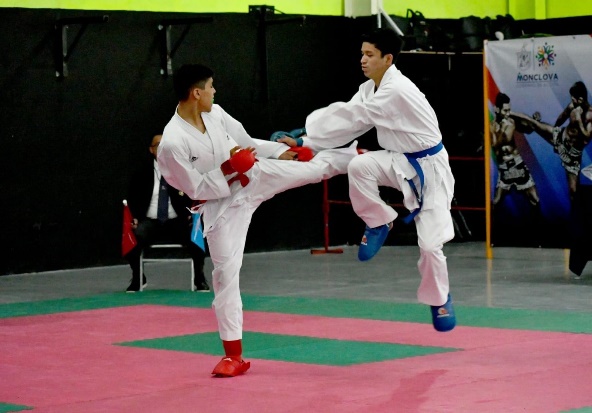 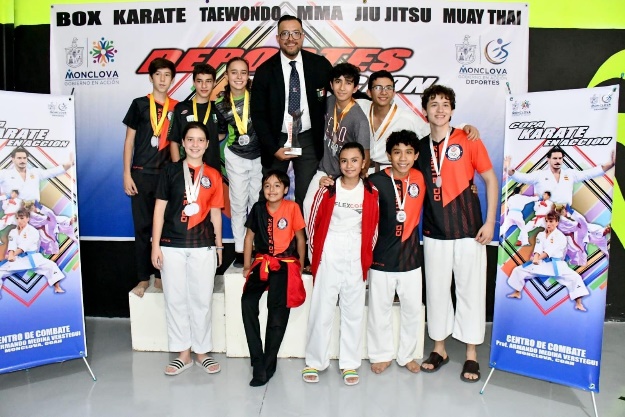 Deportivo 00.00 FECHAEVENTOTIPOCOSTO   17 octubre Zumbaton rosa, unidos contra el cáncer de mama.¡Toca tocarte! 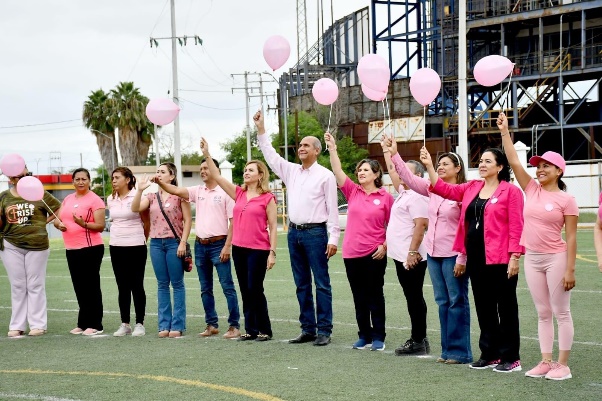 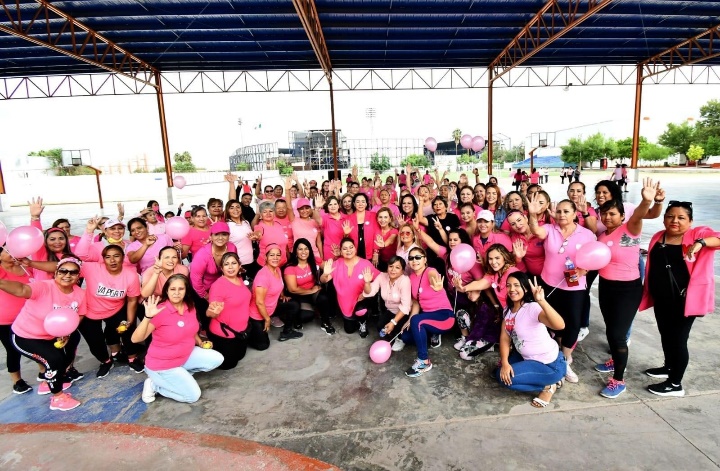 Deportivo Gratuito FECHAEVENTOTIPOCOSTO 13 de Noviembre  Carrera 21K en su 12va. Edicion, donde asistieron mas de 2 mil corredores, donde el departamento de deportes estuvo de apoyo en dicho evento. 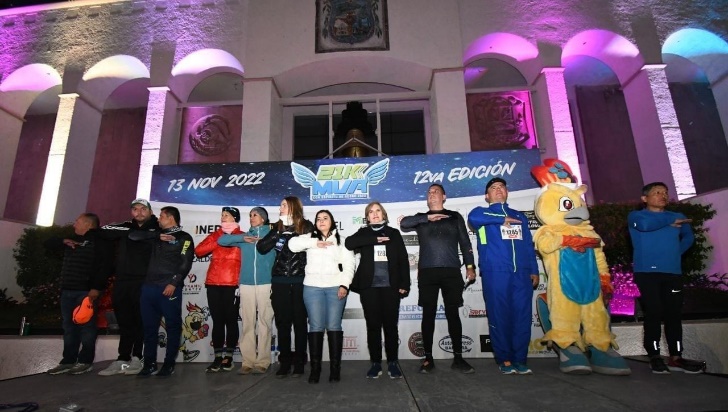 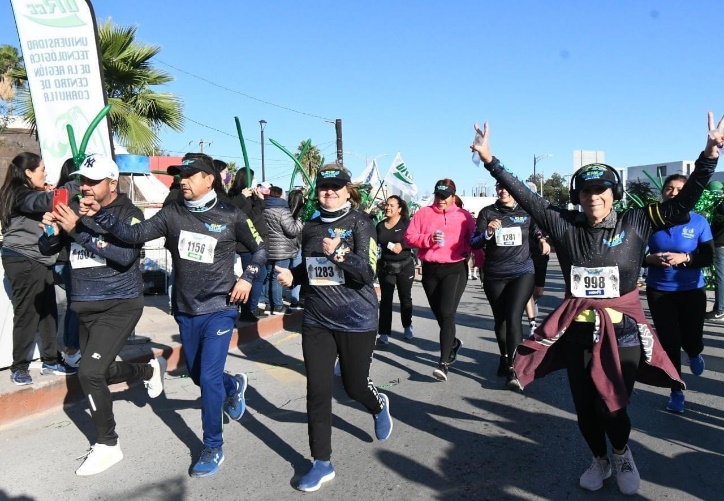 Deportivo FECHAEVENTOTIPOCOSTO   8 de Diciembre Inauguracion de campos deportivos Beisbol infantil y tochito.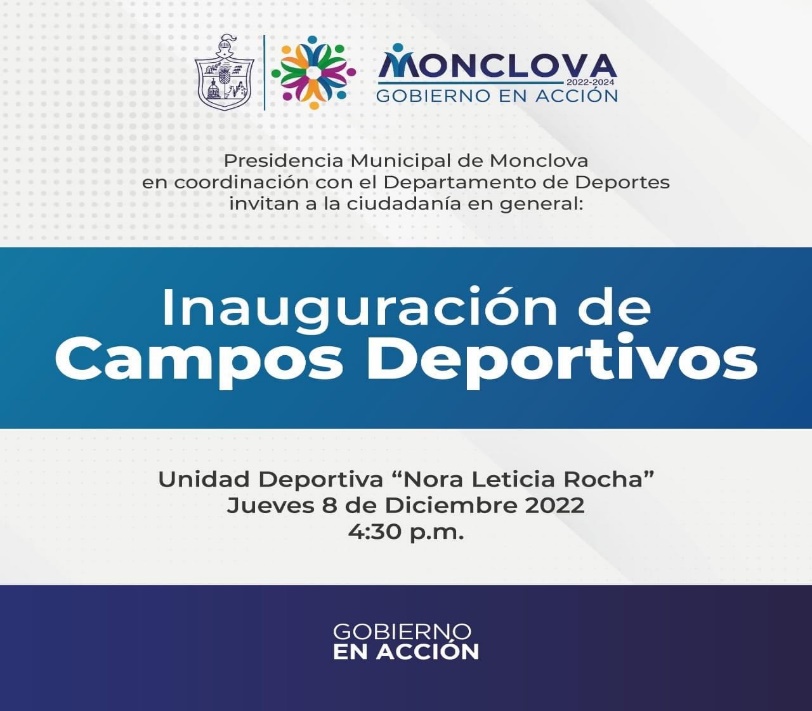 Deportivo Gratuitto 